Trent ArchieUAB CH 235 SISession 1Part 1Please define the following terms. You may use your book, notes, or neighbor. Organic Chemistry:Aufbau (“Build-Up”) Principle:Pauli Exclusion Principle:Hund’s Rule:Cation:Covalent bond:Lone-pair electrons:Part 2Review parts of an atom, specifically carbon.Carbon has ______ neutrons.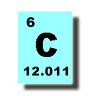 Carbon has ______ protons, which represents the atomic number of an atom.Carbon has an atomic mass of ______, composed of protons and neutrons. Carbon has ______ electrons.The outer shell orbital holds _____ valence electrons.Part 3Fill in the energy-level diagram for each atom.Part 4Use the example given below to help you identify the electron configuration of each atom.6C = 1s22s22p2Abbreviate the following electron configurations6C = [He] 2s22p2 (Abbreviated)SESSION 2Part 5: Formal ChargeCalculate the formal charge for all non-hydrogen atoms.		b)   		c) 		d)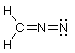 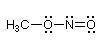 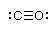 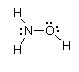 Part 6: Draw the Lewis Dot Structure for each species and indicate its molecular geometry.Part 7: Dipole MomentsWhich of the following molecules are polar? If polar, indicate the direction of the dipole moments and the net dipole moment.		b)  	c)  d)           e)   	f) 		g) Carbon (6 e-)Oxygen (8 e-)Neon1H =2He =8O =19K =8O =19K =17Cl = 11Na = SpeciesLewis Dot StructureMolecular GeometryCCl4BF3CONH3NH4+